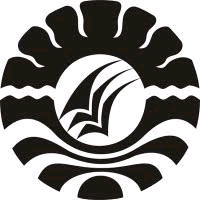 SKRIPSIPENGARUH METODE MIND MAPPING TERHADAP MOTIVASI BELAJAR IPA SISWA KELAS V SD NEGERI MINASA UPA KECAMATAN RAPPOCINI KOTA MAKASSARPARAMITAPROGRAM STUDI PENDIDIKAN GURU SEKOLAH DASARFAKULTAS ILMU PENDIDIKANUNIVERSITAS NEGERI MAKASSAR2016PENGARUH METODE MIND MAPPING TERHADAP MOTIVASI BELAJAR IPA SISWA KELAS V SD NEGERI MINASA UPA KECAMATAN RAPPOCINI KOTA MAKASSARSKRIPSIDiajukan untuk Memenuhi Sebagian Persyaratan Guna Memperoleh Gelar Sarjana Pendididkan pada Program Studi Pendidikan Guru Sekolah Dasar Strata Satu Fakultas Ilmu Pendidikan Universitas Negeri MakassarOleh PARAMITANIM. 1247042230PROGRAM STUDI PENDIDIKAN GURU SEKOLAH DASARFAKULTAS ILMU PENDIDIKANUNIVERSITAS NEGERI MAKASSAR2016KEMENTERIAN PENDIDIKAN DAN KEBUDAYAAN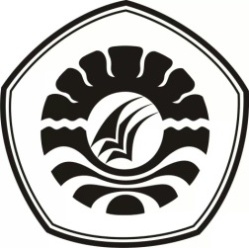 UNIVERSITAS NEGERI MAKASSARFAKULTAS ILMU PENDIDIKANPROGRAM STUDI  PENDIDIKAN GURU SEKOLAH DASARAlamat : Kampus UNM Tidung Jl. Tamalate I MakassarTelepon : 0411.883076 – 0411.884457Laman : www.unm.ac.idPERSETUJUAN PEMBIMBINGSkripsi dengan judul Pengaruh Senam Otak/Brain Gym dalam Mengoptimalkan Dimensi Otak Kanan Siswa Kelas V SD Negeri Minasa Upa Kecamatan Rappocini Kota Makassar.Atas nama:	Nama			: Paramita	NIM			: 124 704 2230	Jur/Prodi		: Pendidikan Guru Sekolah Dasar (PGSD)	Fakultas		: Ilmu Pendidikan (FIP)Perguruan Tinggi	: Universitas Negeri Makassar (UNM)Setelah diperiksa dan diteliti, naskah skripsi ini telah memenuhi syarat untuk diujikan.								Makassar,    14 Juli 2016Pembimbing I					      		 Pembimbing IIAndi Dewi Riang Tati,S.Pd,M.Pd	                    Dr.Ratmawati T .M.Pd    	NIP. 19791212 200604 2 001          	     	      	       NIP. 19671110200501 2 002Disahkan :    Ketua Program StudiAhmad Syawaluddin,S.Kom, M.Pd                                               NIP. 1974 1025 200604 1 001PERNYATAAN KEASLIAN SKRIPSISaya yang bertanda tangan dibawah ini :Nama		: ParamitaNim		            : 1247042230Jurusan/Prodi	: Pendidikan Guru Sekolah Dasar S1     Judul skripsi	 :Pengaruh Metode Mind Mapping terhadap Motivasi Belajar IPA Siswa Kelas V SD Negeri Minasa Upa Kecamatan Rappocini Kota Makassar.Menyatakan dengan sebenarnya bahwa skripsi yang saya tulis ini benar merupakan hasil karya saya sendiri dan bukan merupakan pengambilan tulisan atau pikiran orang lain yang saya akui sebagai hasil tulisan atau pikiran sendiri. Apabila dikemudian hari terbukti atau dapat dibuktikan bahwa skripsi ini hasil jiplakan, maka saya bersedia menerima sanksi atas perbuatan tersebut dengan ketentuan yang berlaku.Makassar,	   14 Juli 2016Yang Membuat PernyataanPARAMITAMOTO “Tunjukilah jalan yang lurus yaitu jalan orang-orang yang telah Engkau beri  nikmat kepadanya, bukan jalan mereka yang dimurkai dan bukan pula jalan mereka yang sesat”(Q.S Alfatihah 6-7)Hidup adalah tantangan yang harus dimenangkan. Kesabaran dan kegigihan untuk menghadapinya. (Paramita,2016)Kuperuntukkan Karya Skripsi iniKepada almamater Universitas Negeri Makassar,  Ayahanda, Ibunda, dan Saudaraku Tercinta Serta Keluarga dan Sahabat-sahabatku  tersayang yang dengan Tulus dan Ikhlas selalu Berdoa dan Membantu Baik Moril Maupun Materil demi Keberhasilan PenulisSemoga Allah SWT Memberikan Rahmat dan Karunia-NYAKepada Kita Semua.ABSTRAKParamita, 2016, Pengaruh Metode Mind Map Terhadap Motivasi Belajar IPA Siswa Kelas V SDN Minasa Upa Kecamatan Rappocini Kota Makassar. Skripsi. Dibimbing oleh Andi Dewi Riang Tati, S.Pd, M.Pd dan Dr. Ratmawati.M.Pd; Fakultas Ilmu Pendidikan Universitas Negeri Makassar.Studi ini mengkaji pemberian metode Mind Mapping oleh guru di sekolah terhadap motivasi belajar. Masalah utama penelitian, yaitu: adakah pengaruh metode mind map terhadap motivasi belajar IPA dan seberapa besar pengaruh metode Mind Map terhadap motivasi belajar IPA siswa kelas V di SD Negeri Minasa Upa Kecamatan Rappocini Kota Makassar. Jenis penelitian yang digunakan adalah penelitian eksperimen dengan Pendekatan Kuantitatif.  Penelitian ini menggunakan desaian true eksperimental design bentuk posttest only contol design dengan menggunakan teknin simple randowm sampling artinya pengambilan sampel dilakukan secaran acak tanpa memperhatikan strata dari populasi. Sampel terdiri atas 36 siswa kelas V SD Negeri Minasa Upa. Penelitian ini menggunakan kelas ekperimen yang diberi perlakuan menggunakan metode Mind Mapping  dan kelas kontrol yang tanpa diberi perlakuan. Pengumpulkan data dengan menggunakan teknik angket dan dokumentasi. Data diolah dengan analisis statistik deskriptif dan statistic inferensial. Hasil penelitian ini yaitu: hasil statistic deskriftif menunjukan motivasi siswa berada dalam katogiri tinggi dan hasil statistik inferensial menggunakan perhitungan manual untuk uji-t yang dipadukan dengan program SPSS 20.0 diperoleh nilai ttabel dengan d.b sebanyak 36 pada taraf signifikan 5% diperoleh nilai  thitung hasil jawaban angket siswa berada dalam sig. 0,020 dan t tabel sebesar 1,69 jadi thitung <  ttabel. Sedangkan dengan cara membandingkan nilai signifikansi hasil jawaban angket posttest kelas eksperimen dan kelas control sig (2-tailed) 1,31 > α (0,05). Merujuk hasil penelitian tersebut  maka Ho diterima dan Ha ditolak. Faktor yang menyebabkan hasil penelitian ini adalah berdasarkan metode Mind Mapping cenderung hanya merujuk pada siswa yang memiliki kecerdasarn visual sehingga siswa yang memiliki keterampilan menggambar dan mewarnai saja yang terlihat antusias dalam menyelesaikan Mind Mapping. Sehubungan hal itu guru menggunakaan metode Mind Mapping dalam kurung waktu yang lama agar siswa terbiasa membuat Mind Mapping dan termotivasi belajar khususnya pelajaran IPA.Jadi dapat disimpulkan bahwa hasil penelitian ini ialah “tidak terdapat perbedaan yang signifikan metode Mind Mapping terhadap motivasi belajar IPA Siswa Kelas V SD Negeri Minasa Upa Kecamatan Rappocini Kota Makassar. PRAKATAAssalamu alaikum Wr.WbPuji syukur Alhamdulillah penulis panjatkan kehadirat Allah SWT, atas limpahan rahmat dan hidayah-Nya sehingga penulis dapat menyelesaikan skripsi ini dengan judul Pengaruh Metode Mind Map terhadap Motivasi Belajar IPA Siswa Kelas V SDN Minasa Upa Kecamatan Rappocini Kota Makassar.Penulisan skripsi ini merupakan salah satu persyaratan untuk menyelesaikan studi dan mendapat gelar Sarjana Pendidikan (S.Pd) pada Program Studi Pendidikan Guru Sekolah Dasar Fakultas Ilmu Pendidikan Universitas Negeri Makassar.	Penulis menyadari selama proses penulisan usulan penelitian hingga penulisan skripsi ini, menghadapi berbagai tantangan dan rintangan. Namun karena bantuan sang Maha Kuasa Allah SWT dan berkat kemauan dan kerja keras diiringi bantuan dan bimbingan dari berbagai pihak, maka skripsi yang sederhana ini dapat terwujud. Oleh karena itu penulis menyampaikan ucapan terima kasih yang tak terhingga  kepada ibunda Andi Dewi Riang Tati, S.Pd M.Pd. selaku Pembimbing I dan            Dr. Ratmawati, M.Pd selaku Pembimbing II yang telah dengan sabar, tekun dan ikhlas meluangkan waktu, tenaga dan pikiran untuk memberikan bimbingan, arahan, dan saran-saran yang berharga kepada penulis sehingga skripsi ini dapat diselesaikan.Penulis juga menyampaikan ucapan terima kasih kepada :Prof. Dr. H. Husain Syam, M.TP. selaku Rektor Universitas Negeri Makassar yang telah menerima penulis menuntut ilmu di Fakultas Ilmu Pendidikan Universitas Negeri Makassar.Dr.Abdullah Sinring, M. Pd. selaku Dekan Fakultas Ilmu Pendidikan Universitas Negeri Makassar atas segala kebijakannya sebagai pimpinan Fakultas tempat peneliti menimba ilmu selama ini.Ahmad Syawaluddin, S.Kom., M.Pd. dan Muhammad Irfan S.Pd., M. Pd  yang masing-masing merupakan Ketua Program Studi dan sekretaris Program Studi PGSD Fakultas Ilmu Pendidikan Universitas Negeri Makassar.Dra. Hj. Rosdiah Salam, M.Pd selaku Ketua UPP PGSD Makassar Fakultas Ilmu Pendidikan Universitas Negeri Makassar, yang dengan penuh perhatian memberikan bimbingan dan memfasilitasi penulis selama proses perkuliahan.Drs. Muslimin, M.Ed, Sumarlin Mus, S.Pd, M.Pd,  Hikmawati Usman, S.Pd, M.Pd, Dra. St Nursiah B, M.Pd yang telah memberikan saran yang sangat bermanfaat buat penulis. Dosen PGSD UPP PGSD Makassar  Fakultas Ilmu Pendidikan Universitas Negeri Makassar yang telah memberikan berbagai macam ilmu pengetahuan yang tak ternilai dibangku kuliah.Kepala Sekolah SD Negeri Minasa Upa yang telah memberikan izin kepada penulis untuk melaksanakan kegiatan penelitian di sekolah yang dipimpinnya. Bapak dan Ibu guru, terkhusus untuk Ibu Suharti, S.Pd selaku wali kelas V SD Negeri Minasa Upa yang ikut membantu kelancaran penelitianSiswa-siswa kelas V SD Negeri Minasa Upa telah ikut berpartisipasi dalam penelitianTerkhusus penulis ucapkan terimakasih yang sedalam-dalamnya kepada keluarga besar saya yang meliputi Ayahanda dan Ibundaku tercinta (Baharuddin dan Sunggu)  serta yang dengan penuh keikhlasan, kesabaran, kasih sayang, serta penuh pengorbanan dalam membesarkan, mendidik, dan mengasuh penulis demi masa depan penulis, dan saudari saya (Asri Ani, Syahrul.SH, Meldawati, Megawati, Melan) dan Hj.Marwah dan keluarga besar yang tiada henti-hentinya mendoakan keberhasilan penulis dalam menyelesaiakn studi.Rekan-rekan mahasiswa PRODI PGSD FIP UNM, khususnya kelas M1.3 dan Saudariku Sitti Maria Ulfah, Nurhikmah, St. Hajrah Sri Rahayu Tahir, Ikawati Awing, Sunarti, Into serta sahabat-sahabat dari Komunitas Laboratorium, dan kakak-kakak tutor dan siswa-siswi Bimbingan Belajar i-Khalifah, yang selalu mendoakan dan memberi motivasi dalam menyelesaikan skripsiKepada mereka yang tidak sempat terukir namanya dalam skripsi ini, penulis haturkan terima kasih yang sebesar-besarnya.Doa dan harapan penulis semoga Allah SWT, senantiasa membalas kebaikan mereka semua dengan balasan yang setimpal. Akhirnya tak ada gading yang tak retak, tak ada ilmu yang memiliki kebenaran mutlak, tak ada kekuatan dan kesempurnaan, semuanya hanya milik Allah SWT, karena itu kritik dan saran yang sifatnya membangun guna penyempurnaan dan perbaikan hasil penelitian ini senantiasa dinantikan dengan penuh keterbukaan. Penulis berharap semoga skripsi ini bermanfaat bagi orang orang yang membacanya. Akhir kata, semoga skripsi ini bukan sebuah akhir, namun sebuah harapan untuk menapaki jalan yang baru dalam menentukan arah yang lebih pasti menuju keberhasilan dunia dan akhirat. Amin.Assalamu’alaikum Warahmatullahi Wabarakatuh.Makassar, 24 Juni 2016Penulis,DAFTAR ISIHALAMAN SAMPUL 	  iHALAMAN JUDUL                                                                                             	 iiHALAMAN PERSETUJUAN PEMBIMBING                                                   	 iiiPERNYATAAN KEASLIAN SKRIPSI	 ivMOTO	 vABSTRAK 	viPRAKATA 	viiDAFTAR ISI 	xiDAFTAR TABEL	xiiiDAFTAR GAMBAR	xivDAFTAR LAMPIRAN	xvPENDAHULUANLatar Belakang Masalah 	1Rumusan Masalah	7Tujuan Penelitian 	7Manfaat Penelitian 	8KAJIAN PUSTAKA, KERANGKA PIKIR, DAN HIPOTESIS PENELITIANKajian Pustaka	9Metode Mind Mapping	9Motivasi Belajar IPA	16Kerangka Pikir 	31Hipotesis Penelitian 	34METODE PENELITIANPendekatan dan Jenis Penelitian 	35Variabel dan Desain Penelitian 	35Defenisi Operasional Variabel	37Populasi dan Sampel	37Teknik Pengumpulan Data	39Teknik Analisis Data	42HASIL PENELITIAN DAN PEMBAHASANHasil Penelitian 	 47Pembahasan	 54KESIMPULAN DAN SARANKesimpulan	59Saran	60DAFTAR PUSTAKA 	61LAMPIRAN	63PERSURATAN PENELITIAN	RIWAYAT HIDUP		DAFTAR TABEL Tabel                         Judul                                                     		  Halaman                                         3.1	Populasi penelitian	  383.2	Pembobotan Item Angket	  404.1	Hasil statistic deskriptif	  494.2	Distribusi Frekuensi dan Persentase Hasil Angket Posttes Kelas Eksperimen dan Kelas Control 	    53DAFTAR GAMBARGambar            Judul                                                                            Halaman           2.1	Skema Kerangka Pikir	            333.1	Diagram Variabel	            364.2	Grafik Nilai Perbandingan Posttest Kelas Eksperimen dan	 Kelas Kontrol		  56DAFTAR LAMPIRANLampiran                        Judul                                                             HalamanKisi-kisi angket motivasi belajar IPA		64Hasil Kerja Angket Uji Coba Siswa SDN Tidung 		65Data dan Hasil Perhitungan Uji Lapangan Angket SDN Tidung		71Hasil Uji Validasi Angket Motivasi Belajar 	          72RPP Treatment-1		73RPP Treatment-1		77Hasil Kerja Angket Posttest Kelas Eksperimen		81Data dan Hasil Perhitungan Angket Posttest Kelas Eksperimen		85Hasil Kerja Angket Posttest Kelas Kontrol 		86Data dan Hasil Perhitungan Angket Posttest Kelas Kontrol		90Rekapitulasi Nilai Hasil Jawaban Angket Motivasi Belajar IPA Siswa Kelas V SD Negeri Minasa Upa	`	91Hasil Output Uji Normalitas Data Angket Motivasi Belajar IPA		91Hasil Output UjI Homogenitas Data Angket Motivasi Belajar IPA		92Hasil Output Pengujian Hipotesis Independent Sampel T-Test 	       92Pengujian Hipotesis melalui Rumus Manual		93Hasil kofesien KorelasiVariabel		95Dokumentasi Penelitian	          96                                                                        Persuratan		